Protokoll der Sprecherratssitzung des Behinderten- und Inklusionsbeirates Burgenlandkreis vom 26.01.2016 im Altenpflegezentrum „Henry Dunant“, Schönburger Straße 31, 06618 NaumburgAnwesende: s. AnwesenheitslisteBeginn: 17.05 UhrEnde: 18.15 UhrFrau Marschel eröffnet die Sitzung und begrüßt alle Anwesenden.Die Überarbeitung der einzelnen Aktionspläne in den Arbeitsgruppen gestaltete sich doch umfangreicher und komplizierter, als erwartet. In der vorangegangenen Vorstandssitzung wurde beschlossen, die überarbeiteten Aktionspläne in einem kleineren Gremium am 16.02.2016 durchzuschauen und eine Präsentation für die Beiratssitzung vorzubereiten. Dafür sollten die Arbeitsgruppensprecher/innen die überarbeiteten Pläne bis Mitte Februar an die Geschäftsstelle per Mail im Word-Format zu senden. Herr Bunda könnte dann die Präsentation für die Gesamtbeiratssitzung, die für den 16.03.2016 geplant ist, erstellen, (in tabellarischer Form, alter Plan / überarbeiteter Plan). In der Beiratssitzung sollten die überarbeiteten Pläne der einzelnen Arbeitsgruppen von den AG-Sprechern in ca. 10 Minuten pro AG vorgestellt werden. Die Einladung zur Beiratssitzung folgt noch.Nach der Beiratssitzung sollten sich die einzelnen AGs mit den jeweiligen Amts- und Dezernatsleitern der Kreisverwaltung in Verbindung setzten, um den Plan vorzustellen, bevor er in die Kreistagsausschüsse geht. Herr Pruß-Delitsch fragt nach weiteren Aufgaben der Arbeitsgruppen, seiner Ansicht nach ist nun die Aufgabe seiner AG erfüllt. Frau Marschel stellt klar, dass die Umsetzung des Aktionsplanes auch weiterhin durch die einzelnen Arbeitsgruppen begleitet werden muss und sich jede Arbeitsgruppe auch Aufgaben stellt, die der Umsetzung des Planes dienen. Der Sach- und Fachverstand der einzelnen Arbeitsgruppen ist gefragt, wenn der Plan in den Kreistagsausschüsse vorgestellt wird.Dieses Thema sollte in der Beiratssitzung am 16.03.2016 angesprochen werden. Die Arbeitsgruppen sollten Ansprechpartner bleiben und sich auch untereinander besser informieren und vernetzen.Abstimmung über geplante Veranstaltungen und Termine 2016Folgende Vorschläge werden gemacht:Ende April / Anfang Mai Forum zum Referentenentwurf des Bundesteilhabegesetzes Referent: Landesbehindertenbeauftragter anfragen, möglicher Tagungsort: Kulturhalle Zeitz, bei der Stiftung SeniorenhilfeAugust 2016 Behindertensportfest mit Ponte Kö in WeißenfelsVorstellung des Integrationsprojektes der Wäscherei von der Seniorenhilfe Zeitz im Rahmen eines Tages der offenen Tür die Wäscherei wird im März 2016 in Betrieb genommen. Auftraggeber ist die Stiftung Seniorenhilfe Zeitz, aber auch andere. Hier werden Menschen mit Behinderung beschäftigt.Geplante Beiratssitzung am 21.09.201608.10.2016 Seniorentag organisiert vom Seniorenbeirat Burgenlandkreis, Inklusionsbeirat könnte sich hier vorstellen. Der Seniorentag findet in den Räumlichkeiten der Stiftung Seniorenhilfe Zeitz statt.03.12.2016 Lichterkette gegen Ausgrenzung in Weißenfels, ist schon traditionell. Im Rahmen des Welttages für Menschen mit Behinderung könnte eine Ausstellung zum Thema „Menschen mit Handicap gestalten Kunst“ organisiert werden. Ende März sollte hierfür eine Ausschreibung an alle Einrichtungen erfolgen. Dieser Aufruf sollte von einer kleineren Arbeitsgruppe des Inklusionsbeirates gestaltet werden.Frau Marschel schließt die Sitzung.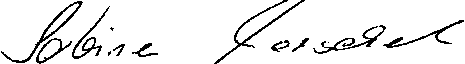 gez. Blum							MarschelProtokollführerin	Vorsitzende Behinderten- und Inklusionsbeirat